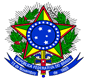 MINISTÉRIO DA EDUCAÇÃOSECRETARIA DE EDUCAÇÃO PROFISSIONAL E TECNOLÓGICAINSTITUTO FEDERAL DE EDUCAÇÃO, CIÊNCIA E TECNOLOGIA DO SUL DE MINAS GERAISEDITAL Nº 171/2019ANEXO IFICHA DE INSCRIÇÃOParticipante (nome completo):________________________________________________Marque com um X: (   ) Discente do IFSULDEMINAS(   ) Servidor do IFSULDEMINAS (   ) Comunidade externaData de nascimento: ____ /____ /_______ CPF: _____________________________ Endereço: Rua: __________________________________________________________________ Número: ____________ Complemento: _______________ CEP: __________________Cidade: _____________________________________ Estado: ____________________Telefones:   (   ) _________________________ (	) ______________________________E-mail:_________________________________________________________________ INSCRIÇÃO Nº. __________ (a ser atribuído pelo IFSULDEMINAS)